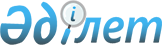 Об утверждении бюджета Байганинского района на 2021-2023 годы
					
			С истёкшим сроком
			
			
		
					Решение Байганинского районного маслихата Актюбинской области от 24 декабря 2020 года № 396. Зарегистрировано Департаментом юстиции Актюбинской области 29 декабря 2020 года № 7859. Прекращено действие в связи с истечением срока
      В соответствии со статьей 9 Бюджетного кодекса Республики Казахстан от 4 декабря 2008 года и статьей 6 Закона Республики Казахстан от 23 января 2001 года "О местном государственном управлении и самоуправлении в Республике Казахстан", маслихат Байганинского района РЕШИЛ:
      1. Утвердить бюджет Байганинского района на 2021-2023 годы согласно приложениям 1, 2 и 3 соответственно, в том числе на 2021 год в следующих обьемах:
      1) доходы – 8 781 246,6 тысяч тенге, в том числе:
      налоговые поступления – 4 721 922,6 тысяч тенге;
      неналоговые поступления – 62 985 тысяч тенге;
      поступления от продажи основного капитала – 9 618 тысяч тенге;
      поступления трансфертов – 3 986 721 тысяч тенге;
      2) затраты – 8 981 787,4 тысяч тенге;
      3) чистое бюджетное кредитование – 38 421,7 тысяч тенге, в том числе:
      бюджетные кредиты – 72 129,7 тысяч тенге;
      погашение бюджетных кредитов – 33 708 тысяч тенге;
      4) сальдо по операциям с финансовыми активами – 0 тенге, в том числе:
      приобретение финансовых активов – 0 тенге;
      поступления от продажи финансовых активов государства – 0 тенге;
      5) дефицит (профицит) бюджета – -238 962,5 тысяч тенге;
      6) финансирование дефицита (использование профицита) бюджета – 254 342,8 тысяч тенге, в том числе:
      поступление займов – 72 129,7 тысяч тенге;
      погашение займов – 33 708 тысяч тенге;
      используемые остатки бюджетных средств – 200 540,8 тысяч тенге.
      Сноска. Пункт 1 – в редакции решения Байганинского районного маслихата Актюбинской области от 12.11.2021 № 74 (вводится в действие с 01.01.2021).


      2. Установить на 2021 год распределение общей суммы поступлений от налогов в следующих размерах:
      1) по индивидуальному подоходному налогу с доходов, облагаемых у источника выплаты 50 %;
      2) по социальному налогу 50 %;
      3) по корпоративному подоходному налогу с юридических лиц, за исключением поступлений от организаций нефтяного сектора 50 %.
      3. Принять к сведению и руководству, что в соответствии со статьей 9 Закона Республики Казахстан от 2 декабря 2020 года "О республиканском бюджете на 2021 - 2023 годы" установлено:
      с 1 января 2021 года:
      1) минимальный размер заработной платы – 42 500 тенге;
      2) месячный расчетный показатель для исчисления пособий и иных социальных выплат, а также для применения штрафных санкций, налогов и других платежей в соответствии с законодательством Республики Казахстан – 2 917 тенге;
      3) величина прожиточного минимума для исчисления размеров базовых социальных выплат – 34 302 тенге.
      4. В соответствии с решением Актюбинского областного маслихата от 11 декабря 2020 года № 574 "Об областном бюджете на 2021-2023 годы", зарегистрированным в Реестре государственной регистрации нормативных правовых актов № 7816, предусмотрена на 2021 год субвенция, передаваемая из областного бюджета в районной бюджет в сумме 733 000 тысяч тенге.
      5. Предусмотреть в районном бюджете на 2021 год объемы субвенций, передаваемых из районного бюджета в бюджеты сельских округов в сумме 264 252 тысячи тенге, в том числе:
      Карауылкелдинскому сельскому округу - 73 008 тысяч тенге;
      Культабанскому сельскому округу - 25 534 тысяч тенге;
      Кызылбулакскому сельскому округу - 29 372 тысяч тенге;
      Жаркамысскому сельскому округу - 24 534 тысяч тенге;
      Копинскому сельскому округу - 22 927 тысяч тенге;
      Ащынскому сельскому округу - 21 171 тысяч тенге;
      Сартогайскому сельскому округу - 22 068 тысяч тенге;
      Жанажолскому сельскому округу - 21 394 тысяч тенге;
      Миялинскому сельскому округу - 24 244 тысяч тенге.
      6. Учесть в районном бюджете на 2021 год поступление текущих целевых трансфертов из республиканского бюджета:
      1) на выплату государственной адресной социальной помощи;
      2) на обеспечение прав и улучшение качества жизни инвалидов;
      3) на субсидирование затрат работодателя на создание специальных рабочих мест для трудоустройства инвалидов;
      4) на развитие рынка труда;
      5) на установление доплат к заработной плате работников, предоставляющих специальные социальные услуги в государственных организациях социальной защиты населения;
      6) на установление доплат к должностному окладу за особые условия труда в организациях культуры и архивных учреждениях управленческому и основному персоналу государственных организаций культуры и архивных учреждений;
      7) на приобретение жилья коммунального жилищного фонда для социально уязвимых слоев населения и (или) малообеспеченных многодетных семей.
      Распределение сумм указанных текущих целевых трансфертов определяется на основании постановления акимата района.
      7. Учесть в районном бюджете на 2021 год поступление кредитов из республиканского бюджета на реализацию мер социальной поддержки специалистов.
      8. Учесть в районном бюджете на 2021 год поступление текущих целевых трансфертов из областного бюджета:
      1) на выплату государственной адресной социальной помощи;
      2) на содействие занятости населения;
      3) на развитие продуктивной занятости и массового предпринимательства;
      4) на техническое обслуживание объектов газоснабжения;
      5) на санаторно-курортное лечение;
      6) на услуги по слухопротезированию;
      7) на вспомогательные компенсаторные средства;
      8) на специальные средства передвижения;
      9) на протезно-ортопедические средства.
      Распределение сумм указанных текущих целевых трансфертов определяется на основании постановления акимата района.
      Сноска. Пункт 8 с изменениями, внесенными решениями Байганинского районного маслихата Актюбинской области от 15.03.2021 № 19 (вводится в действие с 01.01.2021); от 17.06.2021 № 44 (вводится в действие с 01.01.2021).


      9. Утвердить резерв местного исполнительного органа района на 2021 год в сумме – 0 тенге.
      Сноска. Пункт 9 – в редакции решения Байганинского районного маслихата Актюбинской области от 15.09.2021 № 58 (вводится в действие с 01.01.2021).


      10. Государственному учреждению "Аппарат Байганинского районного маслихата" в установленном законодательном порядке обеспечить:
      1) государственную регистрацию настоящего решения в Департаменте юстиции Актюбинской области;
      2) размещение настоящего решения на интернет-ресурсе Байганинского районного маслихата после его официального опубликования.
      11. Настоящее решение вводится в действие с 1 января 2021 года. Байганинский районный бюджет на 2021 год
      Сноска. Приложение 1 – в редакции решения Байганинского районного маслихата Актюбинской области от 12.11.2021 № 74 (вводится в действие с 01.01.2021). Байганинский районный бюджет на 2022 год Байганинский районный бюджет на 2023 год
					© 2012. РГП на ПХВ «Институт законодательства и правовой информации Республики Казахстан» Министерства юстиции Республики Казахстан
				
      Председатель сессии Байганинского районного маслихата 

Н. Жанғалиев

      Секретарь Байганинского районного маслихата 

Б. Турлыбаев
Приложение 1 к решению Байганинского районного маслихата от 24 декабря 2020 года № 396
Категория
Категория
Категория
Категория
Сумма (тысяч тенге)
Класс
Класс
Класс
Сумма (тысяч тенге)
Подкласс
Подкласс
Сумма (тысяч тенге)
Наименование
Сумма (тысяч тенге)
I. ДОХОДЫ
8 781 246,6
1
Налоговые поступления
4 721 922,6
01
Подоходный налог
172 161
1
Корпоративный подоходный налог
13 242
2
Индивидуальный подоходный налог
158 919
03
Социальный налог
155 000
1
Социальный налог
155 000
04
Налоги на собственность
4 371 526,6
1
Hалоги на имущество
4 369 543,6
3
Земельный налог
128
4
Hалог на транспортные средства
1 500
5
Единый земельный налог
355
05
Внутренние налоги на товары, работы и услуги
21 486
2
Акцизы
895
3
Поступления за использование природных и других ресурсов
18 500
4
Сборы за ведение предпринимательской и профессиональной деятельности
2 091
08
Обязательные платежи, взимаемые за совершение юридически значимых действий и (или) выдачу документов уполномоченными на то государственными органами или должностными лицами
1 749
1
Государственная пошлина
1 749
2
Неналоговые поступления
62 985
01
Доходы от государственной собственности
23 067
1
Поступления части чистого дохода государственных предприятий
15 491
5
Доходы от аренды имущества, находящегося в государственной собственности
7 495
7
Вознаграждения по кредитам, выданным из государственного бюджета
32
9
Прочие доходы от государственной собственности
49
03
Поступления денег от проведения государственных закупок, организуемых государственными учреждениями, финансируемыми из государственного бюджета
128
1
Поступления денег от проведения государственных закупок, организуемых государственными учреждениями, финансируемыми из государственного бюджета
128
04
Штрафы, пени, санкции, взыскания, налагаемые государственными учреждениями, финансируемыми из государственного бюджета, а также содержащимися и финансируемыми из бюджета (сметы расходов) Национального Банка Республики Казахстан
756
1
Штрафы, пени, санкции, взыскания, налагаемые государственными учреждениями, финансируемыми из государственного бюджета, а также содержащимися и финансируемыми из бюджета (сметы расходов) Национального Банка Республики Казахстан, за исключением поступлений от организаций нефтяного сектора
756
06
Прочие неналоговые поступления
39 034
1
Прочие неналоговые поступления
39 034
3
Поступления от продажи основного капитала
9 618
01
Продажа государственного имущества, закрепленного за государственными учреждениями
3 081
1
Продажа государственного имущества, закрепленного за государственными учреждениями
3 081
03
Продажа земли и нематериальных активов
6 537
1
Продажа земли
1 400
2
Продажа нематериальных активов
5 137
4
Поступления трансфертов
3 986 721
02
Трансферты из вышестоящих органов государственного управления
3 986 721
2
Трансферты из областного бюджета
3 986 721
Функциональная группа
Функциональная группа
Функциональная группа
Функциональная группа
Функциональная группа
Сумма (тысяч тенге)
Функциональная подгруппа
Функциональная подгруппа
Функциональная подгруппа
Функциональная подгруппа
Сумма (тысяч тенге)
Администратор бюджетных программ
Администратор бюджетных программ
Администратор бюджетных программ
Сумма (тысяч тенге)
Программа
Программа
Сумма (тысяч тенге)
Наименование
Сумма (тысяч тенге)
II. ЗАТРАТЫ
8 981 787,4
01
Государственные услуги общего характера
581 381,2
1
Представительные, исполнительные и другие органы, выполняющие общие функции государственного управления
232 310,7
112
Аппарат маслихата района (города областного значения)
34 231
001
Услуги по обеспечению деятельности маслихата района (города областного значения)
33 672
003
Капитальные расходы государственного органа
559
122
Аппарат акима района (города областного значения)
198 079,7
001
Услуги по обеспечению деятельности акима района (города областного значения)
141 140,5
003
Капитальные расходы государственного органа
3 414
113
Целевые текущие трансферты нижестоящим бюджетам
53 525,2
2
Финансовая деятельность
32 886,2
452
Отдел финансов района (города областного значения)
32 886,2
001
Услуги по реализации государственной политики в области исполнения бюджета и управления коммунальной собственностью района (города областного значения)
30 638,2
003
Проведение оценки имущества в целях налогообложения
542
010
Приватизация, управление коммунальным имуществом, постприватизационная деятельность и регулирование споров, связанных с этим
1 706
5
Планирование и статистическая деятельность
25 856
453
Отдел экономики и бюджетного планирования района (города областного значения)
25 856
001
Услуги по реализации государственной политики в области формирования и развития экономической политики, системы государственного планирования
25 856
9
Прочие государственные услуги общего характера
290 328,3
454
Отдел предпринимательства и сельского хозяйства района (города областного значения)
30 635,2
001
Услуги по реализации государственной политики на местном уровне в области развития предпринимательства и сельского хозяйства
30 635,2
458
Отдел жилищно-коммунального хозяйства, пассажирского транспорта и автомобильных дорог района (города областного значения)
103 236,9
001
Услуги по реализации государственной политики на местном уровне в области жилищно-коммунального хозяйства, пассажирского транспорта и автомобильных дорог
24 136,9
067
Капитальные расходы подведомственных государственных учреждений и организаций
2 411,6
113
Целевые текущие трансферты нижестоящим бюджетам
45 995,6
114
Целевые трансферты на развитие нижестоящим бюджетам
30 692,8
466
Отдел архитектуры, градостроительства и строительства района (города областного значения)
156 456,2
040
Развитие объектов государственных органов
156 456,2
02
Оборона
21 591
1
Военные нужды
4 089
122
Аппарат акима района (города областного значения)
4 089
005
Мероприятия в рамках исполнения всеобщей воинской обязанности
4 089
2
Организация работы по чрезвычайным ситуациям
17 502
122
Аппарат акима района (города областного значения)
17 502
006
Предупреждение и ликвидация чрезвычайных ситуаций масштаба района (города областного значения)
2 802
007
Мероприятия по профилактике и тушению степных пожаров районного (городского) масштаба, а также пожаров в населенных пунктах, в которых не созданы органы государственной противопожарной службы
14 700
06
Социальная помощь и социальное обеспечение
554 805,9
1
Социальное обеспечение
62 610,2
451
Отдел занятости и социальных программ района (города областного значения)
62 610,2
005
Государственная адресная социальная помощь
62 610,2
2
Социальная помощь
461 490,5
451
Отдел занятости и социальных программ района (города областного значения)
461 490,5
002
Программа занятости
270 956,7
004
Оказание социальной помощи на приобретение топлива специалистам здравоохранения, образования, социального обеспечения, культуры, спорта и ветеринарии в сельской местности в соответствии с законодательством Республики Казахстан
24 138,2
007
Социальная помощь отдельным категориям нуждающихся граждан по решениям местных представительных органов
44 966
014
Оказание социальной помощи нуждающимся гражданам на дому
22 273
017
Обеспечение нуждающихся инвалидов протезно-ортопедическими, сурдотехническими и тифлотехническими средствами, специальными средствами передвижения, обязательными гигиеническими средствами, а также предоставление услуг санаторно-курортного лечения, специалиста жестового языка, индивидуальных помощников в соответствии с индивидуальной программой реабилитации инвалида
56 885,6
023
Обеспечение деятельности центров занятости населения
42 271
9
Прочие услуги в области социальной помощи и социального обеспечения
30 705,2
451
Отдел занятости и социальных программ района (города областного значения)
30 705,2
001
Услуги по реализации государственной политики на местном уровне в области обеспечения занятости и реализации социальных программ для населения
29 080,2
011
Оплата услуг по зачислению, выплате и доставке пособий и других социальных выплат
325
050
Обеспечение прав и улучшение качества жизни инвалидов в Республике Казахстан
1 300
07
Жилищно-коммунальное хозяйство
2 094 861,1
1
Жилищно-коммунальное хозяйство
526 785,5
466
Отдел архитектуры, градостроительства и строительства района (города областного значения)
526 785,5
003
Проектирование и (или) строительство, реконструкция жилья коммунального жилищного фонда
10 100
004
Проектирование, развитие и (или) обустройство инженерно-коммуникационной инфраструктуры
508 335,5
098
Приобретение жилья коммунального жилищного фонда
8 350
2
Коммунальное хозяйство
1 561 733,6
458
Отдел жилищно-коммунального хозяйства, пассажирского транспорта и автомобильных дорог района (города областного значения)
1 525 726,3
012
Функционирование системы водоснабжения и водоотведения
65 626
027
Организация эксплуатации сетей газификации, находящихся в коммунальной собственности районов (городов областного значения)
24 266,3
048
Развитие благоустройства городов и населенных пунктов
8 328
058
Развитие системы водоснабжения и водоотведения в сельских населенных пунктах
1 427 506
466
Отдел архитектуры, градостроительства и строительства района (города областного значения)
36 007,3
058
Развитие системы водоснабжения и водоотведения в сельских населенных пунктах
36 007,3
3
Благоустройство населенных пунктов
6 342
458
Отдел жилищно-коммунального хозяйства, пассажирского транспорта и автомобильных дорог района (города областного значения)
6 342
015
Освещение улиц в населенных пунктах
6 342
08
Культура, спорт, туризм и информационное пространство
530 153,6
1
Деятельность в области культуры
170 242,5
455
Отдел культуры и развития языков района (города областного значения)
169 078,5
003
Поддержка культурно-досуговой работы
169 078,5
466
Отдел архитектуры, градостроительства и строительства района (города областного значения)
1 164
011
Развитие объектов культуры
1 164
2
Спорт
135 850,9
465
Отдел физической культуры и спорта района (города областного значения)
70 101,3
001
Услуги по реализации государственной политики на местном уровне в сфере физической культуры и спорта
12 725,2
005
Развитие массового спорта и национальных видов спорта
41 625,6
006
Проведение спортивных соревнований на районном (города областного значения) уровне
4 725
007
Подготовка и участие членов сборных команд района (города областного значения) по различным видам спорта на областных спортивных соревнованиях
10 500
032
Капитальные расходы подведомственных государственных учреждений и организаций
525,5
466
Отдел архитектуры, градостроительства и строительства района (города областного значения)
65 749,6
008
Развитие объектов спорта
65 749,6
3
Информационное пространство
140 878
455
Отдел культуры и развития языков района (города областного значения)
131 978
006
Функционирование районных (городских) библиотек
131 446
007
Развитие государственного языка и других языков народа Казахстана
532
456
Отдел внутренней политики района (города областного значения)
8 900
002
Услуги по проведению государственной информационной политики
8 900
9
Прочие услуги по организации культуры, спорта, туризма и информационного пространства
83 182,2
455
Отдел культуры и развития языков района (города областного значения)
20 706,9
001
Услуги по реализации государственной политики на местном уровне в области развития языков и культуры
17 422,9
032
Капитальные расходы подведомственных государственных учреждений и организаций
3 284
456
Отдел внутренней политики района (города областного значения)
62 475,3
001
Услуги по реализации государственной политики на местном уровне в области информации, укрепления государственности и формирования социального оптимизма граждан
22 360,8
003
Реализация мероприятий в сфере молодежной политики
40 114,5
10
Сельское, водное, лесное, рыбное хозяйство, особо охраняемые природные территории, охрана окружающей среды и животного мира, земельные отношения
50 287,8
6
Земельные отношения
27 929,8
463
Отдел земельных отношений района (города областного значения)
27 929,8
001
Услуги по реализации государственной политики в области регулирования земельных отношений на территории района (города областного значения)
22 595,8
003
Земельно-хозяйственное устройство населенных пунктов
5 126
007
Капитальные расходы государственного органа
208
9
Прочие услуги в области сельского, водного, лесного, рыбного хозяйства, охраны окружающей среды и земельных отношений
22 358
453
Отдел экономики и бюджетного планирования района (города областного значения)
22 358
099
Реализация мер по оказанию социальной поддержки специалистов
22 358
11
Промышленность, архитектурная, градостроительная и строительная деятельность
30 284,5
2
Архитектурная, градостроительная и строительная деятельность
30 284,5
466
Отдел архитектуры, градостроительства и строительства района (города областного значения)
30 284,5
001
Услуги по реализации государственной политики в области строительства, улучшения архитектурного облика городов, районов и населенных пунктов области и обеспечению рационального и эффективного градостроительного освоения территории района (города областного значения)
30 284,5
12
Транспорт и коммуникации
820 138,5
1
Автомобильный транспорт
820 138,5
458
Отдел жилищно-коммунального хозяйства, пассажирского транспорта и автомобильных дорог района (города областного значения)
820 138,5
022
Развитие транспортной инфраструктуры
2 911,5
023
Обеспечение функционирования автомобильных дорог
73 666
045
Капитальный и средний ремонт автомобильных дорог районного значения и улиц населенных пунктов
743 561
13
Прочие
348 568
9
Прочие
348 568
458
Отдел жилищно-коммунального хозяйства, пассажирского транспорта и автомобильных дорог района (города областного значения)
348 568
064
Развитие социальной и инженерной инфраструктуры в сельских населенных пунктах в рамках проекта "Ауыл-Ел бесігі"
348 568
14
Обслуживание долга
29 304
1
Обслуживание долга
29 304
452
Отдел финансов района (города областного значения)
29 304
013
Обслуживание долга местных исполнительных органов по выплате вознаграждений и иных платежей по займам из областного бюджета
29 304
15
Трансферты
3 920 411,8
1
Трансферты
3 920 411,8
452
Отдел финансов района (города областного значения)
3 920 411,8
006
Возврат неиспользованных (недоиспользованных) целевых трансфертов
140,8
024
Целевые текущие трансферты из нижестоящего бюджета на компенсацию потерь вышестоящего бюджета в связи с изменением законодательства
3 656 019
038
Субвенции
264 252
ІII. ЧИСТОЕ БЮДЖЕТНОЕ КРЕДИТОВАНИЕ
38 421,7
Бюджетные кредиты
72 129,7
10
Сельское, водное, лесное, рыбное хозяйство, особо охраняемые природные территории, охрана окружающей среды и животного мира, земельные отношения
72 129,7
9
Прочие услуги в области сельского, водного, лесного, рыбного хозяйства, охраны окружающей среды и земельных отношений
72 129,7
453
Отдел экономики и бюджетного планирования района (города областного значения)
72 129,7
006
Бюджетные кредиты для реализации мер социальной поддержки специалистов
72 129,7
Категория 
Категория 
Категория 
Категория 
Категория 
Сумма (тысяч тенге)
класс
класс
класс
класс
Сумма (тысяч тенге)
подкласс
подкласс
подкласс
Сумма (тысяч тенге)
Наименование
Сумма (тысяч тенге)
5
Погашение бюджетных кредитов
33 708
01
Погашение бюджетных кредитов
33 708
1
Погашение бюджетных кредитов, выданных из государственного бюджета
33 708
IV. Сальдо по операциям с финансовыми активами
0
V. Дефицит (профицит) бюджета
-238 962,5
VI. Финансирование дефицита(использование профицита) бюджета
238 962,5
Категория
Категория
Категория
Категория
Категория
Сумма (тысяч тенге)
класс
класс
класс
класс
Сумма (тысяч тенге)
подкласс
подкласс
подкласс
Сумма (тысяч тенге)
Наименование
Сумма (тысяч тенге)
7
Поступления займов
72 129,7
01
Внутренние государственные займы
72 129,7
2
Договоры займа
72 129,7
Функциональная группа
Функциональная группа
Функциональная группа
Функциональная группа
Функциональная группа
Сумма (тысяч тенге)
Функциональная подгруппа
Функциональная подгруппа
Функциональная подгруппа
Функциональная подгруппа
Сумма (тысяч тенге)
Администратор бюджетных программ
Администратор бюджетных программ
Администратор бюджетных программ
Сумма (тысяч тенге)
Программа
Программа
Сумма (тысяч тенге)
Наименование
Сумма (тысяч тенге)
16
Погашение займов
33 708
1
Погашение займов
33 708
452
Отдел финансов района (города областного значения)
33 708
008
Погашение долга местного исполнительного органа перед вышестоящим бюджетом
33 708
Категория
Категория
Категория
Категория
Категория
Сумма (тысяч тенге)
класс
класс
класс
класс
Сумма (тысяч тенге)
подкласс
подкласс
подкласс
Сумма (тысяч тенге)
специфика
специфика
Сумма (тысяч тенге)
Наименование
Сумма (тысяч тенге)
8
Используемые остатки бюджетных средств
200 540,8
01
Остатки бюджетных средств
200 540,8
1
Свободные остатки бюджетных средств
200 540,8Приложения 2 к решению Байганинского районного маслихата от 24 декабря 2020 года № 396
Категория
Категория
Категория
Категория
Сумма (тысяч тенге)
Класс
Класс
Класс
Сумма (тысяч тенге)
Подкласс
Подкласс
Сумма (тысяч тенге)
Наименование
Сумма (тысяч тенге)
I. ДОХОДЫ
4 926 245
1
Налоговые поступления
4 356 204
01
Подоходный налог
126 000
1
Корпоративный подоходный налог
19 000
2
Индивидуальный подоходный налог
107 000
03
Социальный налог
114 000
1
Социальный налог
114 000
04
Налоги на собственность
4 093 266
1
Hалоги на имущество
4 055 166
3
Земельный налог
2 200
4
Hалог на транспортные средства
35 900
05
Внутренние налоги на товары, работы и услуги
21 738
2
Акцизы
760
3
Поступления за использование природных и других ресурсов
19 000
4
Сборы за ведение предпринимательской и профессиональной деятельности
1 978
08
Обязательные платежи, взимаемые за совершение юридически значимых действий и (или) выдачу документов уполномоченными на то государственными органами или должностными лицами
1 200
1
Государственная пошлина
1 200
2
Неналоговые поступления
15 104
01
Доходы от государственной собственности
7 617
5
Доходы от аренды имущества, находящегося в государственной собственности
7 530
7
Вознаграждения по кредитам, выданным из государственного бюджета
38
9
Прочие доходы от государственной собственности
49
03
Поступления денег от проведения государственных закупок, организуемых государственными учреждениями, финансируемыми из государственного бюджета
14
1
Поступления денег от проведения государственных закупок, организуемых государственными учреждениями, финансируемыми из государственного бюджета
14
04
Штрафы, пени, санкции, взыскания, налагаемые государственными учреждениями, финансируемыми из государственного бюджета, а также содержащимися и финансируемыми из бюджета (сметы расходов) Национального Банка Республики Казахстан
635
1
Штрафы, пени, санкции, взыскания, налагаемые государственными учреждениями, финансируемыми из государственного бюджета, а также содержащимися и финансируемыми из бюджета (сметы расходов) Национального Банка Республики Казахстан, за исключением поступлений от организаций нефтяного сектора
635
06
Прочие неналоговые поступления
6 838
1
Прочие неналоговые поступления
6 838
3
Поступления от продажи основного капитала
6 937
01
Продажа государственного имущества, закрепленного за государственными учреждениями
5 337
1
Продажа государственного имущества, закрепленного за государственными учреждениями
5 337
03
Продажа земли и нематериальных активов
1 600
1
Продажа земли
1 600
4
Поступления трансфертов
548 000
02
Трансферты из вышестоящих органов государственного управления
548 000
2
Трансферты из областного бюджета
548 000
Функциональная группа
Функциональная группа
Функциональная группа
Функциональная группа
Функциональная группа
Сумма (тысяч тенге)
Функциональная подгруппа
Функциональная подгруппа
Функциональная подгруппа
Функциональная подгруппа
Сумма (тысяч тенге)
Администратор бюджетных программ
Администратор бюджетных программ
Администратор бюджетных программ
Сумма (тысяч тенге)
Программа
Программа
Сумма (тысяч тенге)
Наименование
Сумма (тысяч тенге)
II. ЗАТРАТЫ
4 926 245
01
Государственные услуги общего характера
199 310
1
Представительные, исполнительные и другие органы, выполняющие общие функции государственного управления
132 916
112
Аппарат маслихата района (города областного значения)
26 709
001
Услуги по обеспечению деятельности маслихата района (города областного значения)
26 709
122
Аппарат акима района (города областного значения)
106 207
001
Услуги по обеспечению деятельности акима района (города областного значения)
106 207
2
Финансовая деятельность
27 424
452
Отдел финансов района (города областного значения)
27 424
001
Услуги по реализации государственной политики в области исполнения бюджета и управления коммунальной собственностью района (города областного значения)
25 108
003
Проведение оценки имущества в целях налогообложения
662
010
Приватизация, управление коммунальным имуществом, постприватизационная деятельность и регулирование споров, связанных с этим
1 654
5
Планирование и статистическая деятельность
22 049
453
Отдел экономики и бюджетного планирования района (города областного значения)
22 049
001
Услуги по реализации государственной политики в области формирования и развития экономической политики, системы государственного планирования
22 049
9
Прочие государственные услуги общего характера
16 921
458
Отдел жилищно-коммунального хозяйства, пассажирского транспорта и автомобильных дорог района (города областного значения)
16 921
001
Услуги по реализации государственной политики на местном уровне в области жилищно-коммунального хозяйства, пассажирского транспорта и автомобильных дорог
16 921
02
Оборона
15 960
1
Военные нужды
4 233
122
Аппарат акима района (города областного значения)
4 233
005
Мероприятия в рамках исполнения всеобщей воинской обязанности
4 233
2
Организация работы по чрезвычайным ситуациям
11 727
122
Аппарат акима района (города областного значения)
11 727
006
Предупреждение и ликвидация чрезвычайных ситуаций масштаба района (города областного значения)
2 942
007
Мероприятия по профилактике и тушению степных пожаров районного (городского) масштаба, а также пожаров в населенных пунктах, в которых не созданы органы государственной противопожарной службы
8 785
06
Социальная помощь и социальное обеспечение
328 569
1
Социальное обеспечение
37 856
451
Отдел занятости и социальных программ района (города областного значения)
37 856
005
Государственная адресная социальная помощь
37 856
2
Социальная помощь
263 127
451
Отдел занятости и социальных программ района (города областного значения)
263 127
002
Программа занятости
135 864
004
Оказание социальной помощи на приобретение топлива специалистам здравоохранения, образования, социального обеспечения, культуры, спорта и ветеринарии в сельской местности в соответствии с законодательством Республики Казахстан
23 382
006
Оказание жилищной помощи
232
007
Социальная помощь отдельным категориям нуждающихся граждан по решениям местных представительных органов
44 280
014
Оказание социальной помощи нуждающимся гражданам на дому
12 987
017
Обеспечение нуждающихся инвалидов обязательными гигиеническими средствами и предоставление услуг специалистами жестового языка, индивидуальными помощниками в соответствии с индивидуальной программой реабилитации инвалида
11 291
023
Обеспечение деятельности центров занятости населения
35 091
9
Прочие услуги в области социальной помощи и социального обеспечения
27 586
451
Отдел занятости и социальных программ района (города областного значения)
27 586
001
Услуги по реализации государственной политики на местном уровне в области обеспечения занятости и реализации социальных программ для населения
25 535
011
Оплата услуг по зачислению, выплате и доставке пособий и других социальных выплат
2 051
07
Жилищно-коммунальное хозяйство
11 670 
2
Коммунальное хозяйство
4 947
458
Отдел жилищно-коммунального хозяйства, пассажирского транспорта и автомобильных дорог района (города областного значения)
4 947
027
Организация эксплуатации сетей газификации, находящихся в коммунальной собственности районов (городов областного значения)
4 947
3
Благоустройство населенных пунктов
6 723
458
Отдел жилищно-коммунального хозяйства, пассажирского транспорта и автомобильных дорог района (города областного значения)
6 723
015
Освещение улиц в населенных пунктах
6 723
08
Культура, спорт, туризм и информационное пространство
377 372
1
Деятельность в области культуры
121 992
455
Отдел культуры и развития языков района (города областного значения)
121 992
003
Поддержка культурно-досуговой работы
121 992
2
Спорт
61 787
465
Отдел физической культуры и спорта района (города областного значения)
61 787
001
Услуги по реализации государственной политики на местном уровне в сфере физической культуры и спорта
9 472
005
Развитие массового спорта и национальных видов спорта
35 329
006
Проведение спортивных соревнований на районном (города областного значения) уровне
4 961
007
Подготовка и участие членов сборных команд района (города областного значения) по различным видам спорта на областных спортивных соревнованиях
11 025
3
Информационное пространство
118 145
455
Отдел культуры и развития языков района (города областного значения)
109 245
006
Функционирование районных (городских) библиотек
108 686
007
Развитие государственного языка и других языков народа Казахстана
559
456
Отдел внутренней политики района (города областного значения)
8 900
002
Услуги по проведению государственной информационной политики
8 900
9
Прочие услуги по организации культуры, спорта, туризма и информационного пространства
75 448
455
Отдел культуры и развития языков района (города областного значения)
14 499
001
Услуги по реализации государственной политики на местном уровне в области развития языков и культуры
14 499
456
Отдел внутренней политики района (города областного значения)
60 949
001
Услуги по реализации государственной политики на местном уровне в области информации, укрепления государственности и формирования социального оптимизма граждан
19 160
003
Реализация мероприятий в сфере молодежной политики
41 789
10
Сельское, водное, лесное, рыбное хозяйство, особо охраняемые природные территории, охрана окружающей среды и животного мира, земельные отношения
95 173
6
Земельные отношения
18 379
463
Отдел земельных отношений района (города областного значения)
18 379
001
Услуги по реализации государственной политики в области регулирования земельных отношений на территории района (города областного значения)
18 379
9
Прочие услуги в области сельского, водного, лесного, рыбного хозяйства, охраны окружающей среды и земельных отношений
76 794
453
Отдел экономики и бюджетного планирования района (города областного значения)
52 278
099
Реализация мер по оказанию социальной поддержки специалистов
52 278
454
Отдел предпринимательства и сельского хозяйства района (города областного значения)
24 516
001
Услуги по реализации государственной политики на местном уровне в области развития предпринимательства и сельского хозяйства
24 516
11
Промышленность, архитектурная, градостроительная и строительная деятельность
21 099
2
Архитектурная, градостроительная и строительная деятельность
21 099
466
Отдел архитектуры, градостроительства и строительства района (города областного значения)
21 099
001
Услуги по реализации государственной политики в области строительства, улучшения архитектурного облика городов, районов и населенных пунктов области и обеспечению рационального и эффективного градостроительного освоения территории района (города областного значения)
21 099
12
Транспорт и коммуникации
44 021
1
Автомобильный транспорт
44 021
458
Отдел жилищно-коммунального хозяйства, пассажирского транспорта и автомобильных дорог района (города областного значения)
44 021
023
Обеспечение функционирования автомобильных дорог
44 021
13
Прочие
73 580
3
Поддержка предпринимательской деятельности и защита конкуренции
1 654
454
Отдел предпринимательства и сельского хозяйства района (города областного значения)
1 654
006
Поддержка предпринимательской деятельности
1 654
9
Прочие
71 926
452
Отдел финансов района (города областного значения)
71 926
012
Резерв местного исполнительного органа района (города областного значения)
71 926
14
Обслуживание долга
29 543
1
Обслуживание долга
29 543
452
Отдел финансов района (города областного значения)
29 543
013
Обслуживание долга местных исполнительных органов по выплате вознаграждений и иных платежей по займам из областного бюджета
29 543
15
Трансферты
3 729 948
1
Трансферты
3 729 948
452
Отдел финансов района (города областного значения)
3 729 948
024
Целевые текущие трансферты из нижестоящего бюджета на компенсацию потерь вышестоящего бюджета в связи с изменением законодательства
3 458 427
038
Субвенции
271 521
ІII. ЧИСТОЕ БЮДЖЕТНОЕ КРЕДИТОВАНИЕ
- 33 708
Бюджетные кредиты
0
Категория 
Категория 
Категория 
Категория 
Категория 
Сумма (тысяч тенге)
класс
класс
класс
класс
Сумма (тысяч тенге)
подкласс
подкласс
подкласс
Сумма (тысяч тенге)
Наименование
Сумма (тысяч тенге)
5
Погашение бюджетных кредитов
33 708
01
Погашение бюджетных кредитов
33 708
1
Погашение бюджетных кредитов выданных из государственного бюджета
33 708
IV. Сальдо по операциям с финансовыми активами
0
V. Дефицит (профицит) бюджета
33 708
VI. Финансирование дефицита(использование профицита) бюджета
- 33 708
Категория
Категория
Категория
Категория
Категория
Сумма (тысяч тенге)
класс
класс
класс
класс
Сумма (тысяч тенге)
подкласс
подкласс
подкласс
Сумма (тысяч тенге)
Наименование
Сумма (тысяч тенге)
7
Поступления займов
0
01
Внутренние государственные кредиты
0
2
Договора на получение кредитов
0
Функциональная группа
Функциональная группа
Функциональная группа
Функциональная группа
Функциональная группа
Сумма (тысяч тенге)
Функциональная подгруппа
Функциональная подгруппа
Функциональная подгруппа
Функциональная подгруппа
Сумма (тысяч тенге)
Администратор бюджетных программ
Администратор бюджетных программ
Администратор бюджетных программ
Сумма (тысяч тенге)
Программа
Программа
Сумма (тысяч тенге)
Наименование
Сумма (тысяч тенге)
16
Погашение кредитов
33 708
1
Погашение кредитов
33 708
452
Отдел финансов района (города областного значения)
33 708
008
Погашение долга местного исполнительного органа перед вышестоящим бюджетом
33 708
Категория
Категория
Категория
Категория
Категория
Сумма (тысяч тенге)
класс
класс
класс
класс
Сумма (тысяч тенге)
подкласс
подкласс
подкласс
Сумма (тысяч тенге)
специфика
специфика
Сумма (тысяч тенге)
Наименование
Сумма (тысяч тенге)
8
Используемые остатки бюджетных средств
0
01
Остатки бюджетных средств
0
1
Свободные остатки бюджетных средств
0
01
Свободные остатки бюджетных средств
0Приложение 3 к решению Байганинского районного маслихата от 24 декабря 2020 года № 396
Категория
Категория
Категория
Категория
Сумма (тысяч тенге)
Класс
Класс
Класс
Сумма (тысяч тенге)
Подкласс
Подкласс
Сумма (тысяч тенге)
Наименование
Сумма (тысяч тенге)
I. ДОХОДЫ
4 879 595
1
Налоговые поступления
4 508 143
01
Подоходный налог
150 900
1
Корпоративный подоходный налог
19 500
2
Индивидуальный подоходный налог
131 400
03
Социальный налог
120 000
1
Социальный налог
120 000
04
Налоги на собственность
4 213 603
1
Hалоги на имущество
4 170 903
3
Земельный налог
2 250
4
Hалог на транспортные средства
36 450
5
Единый земельный налог
4 000
05
Внутренние налоги на товары, работы и услуги
22 340
2
Акцизы
800
3
Поступления за использование природных и других ресурсов
19 500
4
Сборы за ведение предпринимательской и профессиональной деятельности
2 040
08
Обязательные платежи, взимаемые за совершение юридически значимых действий и (или) выдачу документов уполномоченными на то государственными органами или должностными лицами
1 300
1
Государственная пошлина
1 300
2
Неналоговые поступления
15 415
01
Доходы от государственной собственности
7 723
5
Доходы от аренды имущества, находящегося в государственной собственности
7 640
7
Вознаграждения по кредитам, выданным из государственного бюджета
34
9
Прочие доходы от государственной собственности
49
03
Поступления денег от проведения государственных закупок, организуемых государственными учреждениями, финансируемыми из государственного бюджета
14
1
Поступления денег от проведения государственных закупок, организуемых государственными учреждениями, финансируемыми из государственного бюджета
14
04
Штрафы, пени, санкции, взыскания, налагаемые государственными учреждениями, финансируемыми из государственного бюджета, а также содержащимися и финансируемыми из бюджета (сметы расходов) Национального Банка Республики Казахстан
640
1
Штрафы, пени, санкции, взыскания, налагаемые государственными учреждениями, финансируемыми из государственного бюджета, а также содержащимися и финансируемыми из бюджета (сметы расходов) Национального Банка Республики Казахстан, за исключением поступлений от организаций нефтяного сектора
640
06
Прочие неналоговые поступления
7 038
1
Прочие неналоговые поступления
7 038
3
Поступления от продажи основного капитала
7 037
01
Продажа государственного имущества, закрепленного за государственными учреждениями
5 337
1
Продажа государственного имущества, закрепленного за государственными учреждениями
5 337
03
Продажа земли и нематериальных активов
1 700
1
Продажа земли
1 700
4
Поступления трансфертов
349 000
02
Трансферты из вышестоящих органов государственного управления
349 000
2
Трансферты из областного бюджета
349 000
Функциональная группа
Функциональная группа
Функциональная группа
Функциональная группа
Функциональная группа
Сумма (тысяч тенге)
Функциональная подгруппа
Функциональная подгруппа
Функциональная подгруппа
Функциональная подгруппа
Сумма (тысяч тенге)
Администратор бюджетных программ
Администратор бюджетных программ
Администратор бюджетных программ
Сумма (тысяч тенге)
Программа
Программа
Сумма (тысяч тенге)
Наименование
Сумма (тысяч тенге)
II. ЗАТРАТЫ
4 879 595
01
Государственные услуги общего характера
193 452
1
Представительные, исполнительные и другие органы, выполняющие общие функции государственного управления
128 295
112
Аппарат маслихата района (города областного значения)
26 168
001
Услуги по обеспечению деятельности маслихата района (города областного значения)
26 168
122
Аппарат акима района (города областного значения)
102 127
001
Услуги по обеспечению деятельности акима района (города областного значения)
102 127
2
Финансовая деятельность
27 641
452
Отдел финансов района (города областного значения)
27 641
001
Услуги по реализации государственной политики в области исполнения бюджета и управления коммунальной собственностью района (города областного значения)
25 232
003
Проведение оценки имущества в целях налогообложения
688
010
Приватизация, управление коммунальным имуществом, постприватизационная деятельность и регулирование споров, связанных с этим
1 720
5
Планирование и статистическая деятельность
21 069
453
Отдел экономики и бюджетного планирования района (города областного значения)
21 069
001
Услуги по реализации государственной политики в области формирования и развития экономической политики, системы государственного планирования
21 069
9
Прочие государственные услуги общего характера
16 447
458
Отдел жилищно-коммунального хозяйства, пассажирского транспорта и автомобильных дорог района (города областного значения)
16 447
001
Услуги по реализации государственной политики на местном уровне в области жилищно-коммунального хозяйства, пассажирского транспорта и автомобильных дорог
16 447
02
Оборона
16 827
1
Военные нужды
4 259
122
Аппарат акима района (города областного значения)
4 259
005
Мероприятия в рамках исполнения всеобщей воинской обязанности
4 259
2
Организация работы по чрезвычайным ситуациям
12 568
122
Аппарат акима района (города областного значения)
12 568
006
Предупреждение и ликвидация чрезвычайных ситуаций масштаба района (города областного значения)
3 006
007
Мероприятия по профилактике и тушению степных пожаров районного (городского) масштаба, а также пожаров в населенных пунктах, в которых не созданы органы государственной противопожарной службы
9 562
06
Социальная помощь и социальное обеспечение
333 151
1
Социальное обеспечение
39 370
451
Отдел занятости и социальных программ района (города областного значения)
39 370
005
Государственная адресная социальная помощь
39 370
2
Социальная помощь
265 832
451
Отдел занятости и социальных программ района (города областного значения)
265 832
002
Программа занятости
135 924
004
Оказание социальной помощи на приобретение топлива специалистам здравоохранения, образования, социального обеспечения, культуры, спорта и ветеринарии в сельской местности в соответствии с законодательством Республики Казахстан
24 317
006
Оказание жилищной помощи
241
007
Социальная помощь отдельным категориям нуждающихся граждан по решениям местных представительных органов
46 052
014
Оказание социальной помощи нуждающимся гражданам на дому
13 148
017
Обеспечение нуждающихся инвалидов обязательными гигиеническими средствами и предоставление услуг специалистами жестового языка, индивидуальными помощниками в соответствии с индивидуальной программой реабилитации инвалида
10 743
023
Обеспечение деятельности центров занятости населения
35 407
9
Прочие услуги в области социальной помощи и социального обеспечения
27 949
451
Отдел занятости и социальных программ района (города областного значения)
27 949
001
Услуги по реализации государственной политики на местном уровне в области обеспечения занятости и реализации социальных программ для населения
25 816
011
Оплата услуг по зачислению, выплате и доставке пособий и других социальных выплат
2 133
07
Жилищно-коммунальное хозяйство
12 004
2
Коммунальное хозяйство
5 144
458
Отдел жилищно-коммунального хозяйства, пассажирского транспорта и автомобильных дорог района (города областного значения)
5 144
027
Организация эксплуатации сетей газификации, находящихся в коммунальной собственности районов (городов областного значения)
5 144
3
Благоустройство населенных пунктов
6 860
458
Отдел жилищно-коммунального хозяйства, пассажирского транспорта и автомобильных дорог района (города областного значения)
6 860
015
Освещение улиц в населенных пунктах
6 860
08
Культура, спорт, туризм и информационное пространство
379 499
1
Деятельность в области культуры
121 992
455
Отдел культуры и развития языков района (города областного значения)
121 992
003
Поддержка культурно-досуговой работы
121 992
2
Спорт
63 134
465
Отдел физической культуры и спорта района (города областного значения)
63 134
001
Услуги по реализации государственной политики на местном уровне в сфере физической культуры и спорта
9 508
005
Развитие массового спорта и национальных видов спорта
37 001
006
Проведение спортивных соревнований на районном (города областного значения) уровне
5 159
007
Подготовка и участие членов сборных команд района (города областного значения) по различным видам спорта на областных спортивных соревнованиях
11 466
3
Информационное пространство
118 173
455
Отдел культуры и развития языков района (города областного значения)
109 273
006
Функционирование районных (городских) библиотек
108 686
007
Развитие государственного языка и других языков народа Казахстана
587
456
Отдел внутренней политики района (города областного значения)
8 900
002
Услуги по проведению государственной информационной политики
8 900
9
Прочие услуги по организации культуры, спорта, туризма и информационного пространства
76 200
455
Отдел культуры и развития языков района (города областного значения)
14 280
001
Услуги по реализации государственной политики на местном уровне в области развития языков и культуры
14 280
456
Отдел внутренней политики района (города областного значения)
61 920
001
Услуги по реализации государственной политики на местном уровне в области информации, укрепления государственности и формирования социального оптимизма граждан
19 615
003
Реализация мероприятий в сфере молодежной политики
42 305
10
Сельское, водное, лесное, рыбное хозяйство, особо охраняемые природные территории, охрана окружающей среды и животного мира, земельные отношения
96 722
6
Земельные отношения
18 536
463
Отдел земельных отношений района (города областного значения)
18 536
001
Услуги по реализации государственной политики в области регулирования земельных отношений на территории района (города областного значения)
18 536
9
Прочие услуги в области сельского, водного, лесного, рыбного хозяйства, охраны окружающей среды и земельных отношений
78 186
453
Отдел экономики и бюджетного планирования района (города областного значения)
54 369
099
Реализация мер по оказанию социальной поддержки специалистов
54 369
454
Отдел предпринимательства и сельского хозяйства района (города областного значения)
23 817
001
Услуги по реализации государственной политики на местном уровне в области развития предпринимательства и сельского хозяйства
23 817
11
Промышленность, архитектурная, градостроительная и строительная деятельность
20 909
2
Архитектурная, градостроительная и строительная деятельность
20 909
466
Отдел архитектуры, градостроительства и строительства района (города областного значения)
20 909
001
Услуги по реализации государственной политики в области строительства, улучшения архитектурного облика городов, районов и населенных пунктов области и обеспечению рационального и эффективного градостроительного освоения территории района (города областного значения)
20 909
12
Транспорт и коммуникации
18 584
1
Автомобильный транспорт
18 584
458
Отдел жилищно-коммунального хозяйства, пассажирского транспорта и автомобильных дорог района (города областного значения)
18 584
023
Обеспечение функционирования автомобильных дорог
18 584
13
Прочие
33 342
3
Поддержка предпринимательской деятельности и защита конкуренции
1 560
454
Отдел предпринимательства и сельского хозяйства района (города областного значения)
1 560
006
Поддержка предпринимательской деятельности
1 560
9
Прочие
31 782
452
Отдел финансов района (города областного значения)
31 782
012
Резерв местного исполнительного органа района (города областного значения)
31 782
14
Обслуживание долга
29 539
1
Обслуживание долга
29 539
452
Отдел финансов района (города областного значения)
29 539
013
Обслуживание долга местных исполнительных органов по выплате вознаграждений и иных платежей по займам из областного бюджета
29 539
15
Трансферты
3 745 566
1
Трансферты
3 745 566
452
Отдел финансов района (города областного значения)
3 745 566
024
Целевые текущие трансферты из нижестоящего бюджета на компенсацию потерь вышестоящего бюджета в связи с изменением законодательства
3 460 088
038
Субвенции
285 478
ІII. ЧИСТОЕ БЮДЖЕТНОЕ КРЕДИТОВАНИЕ
- 33 708
Бюджетные кредиты
0
Категория 
Категория 
Категория 
Категория 
Категория 
Сумма (тысяч тенге)
класс
класс
класс
класс
Сумма (тысяч тенге)
подкласс
подкласс
подкласс
Сумма (тысяч тенге)
Наименование
Сумма (тысяч тенге)
5
Погашение бюджетных кредитов
33 708
01
Погашение бюджетных кредитов
33 708
1
Погашение бюджетных кредитов выданных из государственного бюджета
33 708
IV. Сальдо по операциям с финансовыми активами
0
V. Дефицит (профицит) бюджета
33 708
VI. Финансирование дефицита(использование профицита) бюджета
- 33 708
Категория
Категория
Категория
Категория
Сумма (тысяч тенге)
класс
класс
класс
Сумма (тысяч тенге)
подкласс
подкласс
Сумма (тысяч тенге)
Наименование
Сумма (тысяч тенге)
7
Поступления займов
0
01
Внутренние государственные кредиты
0
2
Договора на получение кредитов
0
Функциональная группа
Функциональная группа
Функциональная группа
Функциональная группа
Функциональная группа
Сумма (тысяч тенге)
Функциональная подгруппа
Функциональная подгруппа
Функциональная подгруппа
Функциональная подгруппа
Сумма (тысяч тенге)
Администратор бюджетных программ
Администратор бюджетных программ
Администратор бюджетных программ
Сумма (тысяч тенге)
Программа
Программа
Сумма (тысяч тенге)
Наименование
Сумма (тысяч тенге)
16
Погашение кредитов
33 708
1
Погашение кредитов
33 708
452
Отдел финансов района (города областного значения)
33 708
008
Погашение долга местного исполнительного органа перед вышестоящим бюджетом
33 708
Категория
Категория
Категория
Категория
Категория
Сумма (тысяч тенге)
класс
класс
класс
класс
Сумма (тысяч тенге)
подкласс
подкласс
подкласс
Сумма (тысяч тенге)
специфика
специфика
Сумма (тысяч тенге)
Наименование
Сумма (тысяч тенге)
8
Используемые остатки бюджетных средств
0
01
Остатки бюджетных средств
0
1
Свободные остатки бюджетных средств
0
01
Свободные остатки бюджетных средств
0